Усть-Джегутинская межрайонная прокуратура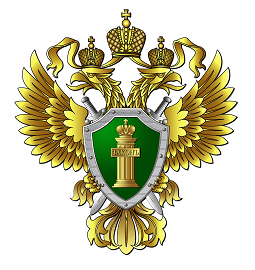 ПАМЯТКАПРАВА ПОТЕРПЕВШЕГО В УГОЛОВНОМ ПРОЦЕССЕПравовой статусСогласно ч. 1 ст. 42 УПК РФ  потерпевшим является физическое лицо, которому преступлением причинен физический, имущественный, моральный вред, а также юридическое лицо в случае причинения преступлением вреда его имуществу и деловой репутации. Решение о признании потерпевшим принимается незамедлительно с момента возбуждения уголовного дела и оформляется постановлением дознавателя, следователя, судьи или определением суда. Если на момент возбуждения уголовного дела отсутствуют сведения о лице, которому преступлением причинен вред, решение о признании потерпевшим принимается незамедлительно после получения данных об этом лице. Соответственно, права и обязанности лица приобретают с момента вынесения дознавателем, следователем, руководителем следственного органа или судом постановления о признании его потерпевшим. В соответствии с разъяснениями, указанными в п. 3 Постановления Пленума Верховного Суда РФ от 29.06.2010 №  17 (в ред. от 16.05.2017)  «О практике применения судами норм, регламентирующих участие потерпевшего в уголовном судопроизводстве», отказ в признании лица потерпевшим, а также бездействие дознавателя, следователя, руководителя следственного органа, выразившееся в непризнании лица потерпевшим в указанные сроки, могут быть обжалованы этим лицом в досудебном производстве по уголовному делу в порядке, предусмотренном статьями 124 и 125 УПК РФ, поскольку правовой статус лица как потерпевшего устанавливается исходя из фактического его положения и лишь процессуально оформляется постановлением, но не формируется им. В тех случаях, когда по поступившему в суд уголовному делу будет установлено, что лицо, которому преступлением причинен вред, не признано потерпевшим по делу, суд признает такое лицо потерпевшим, уведомляет его об этом, разъясняет права и обязанности, обеспечивает возможность ознакомления со всеми материалами дела (статья 42 УПК РФ). В решении суда о признании лица потерпевшим должно быть указано, какими действиями, из вмененных подсудимому, и какой именно вред ему причинен, в том числе при причинении вреда сразу нескольких видов (физического, имущественного и морального, вреда деловой репутации). Права потерпевшегоПотерпевший вправе: 1) знать о предъявленном обвиняемому обвинении; 2) давать показания; 3) отказаться свидетельствовать против самого себя, своего супруга (своей супруги) и других близких родственников, круг которых определен в п.  4 ст. 5 УПК РФ. При согласии потерпевшего дать показания он должен быть предупрежден о том, что его показания могут быть использованы в качестве доказательств по уголовному делу, в том числе и в случае его последующего отказа от этих показаний; 4) представлять доказательства; 5) заявлять ходатайства и отводы; 6) давать показания на родном языке или языке, которым он владеет; 7) пользоваться помощью переводчика бесплатно; 8) иметь представителя; 9) участвовать с разрешения следователя или дознавателя в следственных действиях, производимых по его ходатайству либо ходатайству его представителя; 10) знакомиться с протоколами следственных действий, произведенных с его участием, и подавать на них замечания; 11) знакомиться с постановлением о назначении судебной экспертизы и заключением эксперта; 12) знакомиться по окончании предварительного расследования, в том числе в случае прекращения уголовного дела, со всеми материалами уголовного дела, выписывать из уголовного дела любые сведения и в любом объеме, снимать копии с материалов уголовного дела, в том числе с помощью технических средств. В случае, если в уголовном деле участвует несколько потерпевших, каждый из них вправе знакомиться с теми материалами уголовного дела, которые касаются вреда, причиненного данному потерпевшему; 13) получать копии постановлений о возбуждении уголовного дела, о признании его потерпевшим, об отказе в избрании в отношении обвиняемого меры пресечения в виде заключения под стражу, о прекращении уголовного дела, о приостановлении производства по уголовному делу, о направлении уголовного дела по подсудности, о назначении предварительного слушания, судебного заседания, получать копии приговора суда первой инстанции, решений судов апелляционной и кассационной инстанций. Потерпевший по ходатайству вправе получать копии иных процессуальных документов, затрагивающих его интересы; 14) участвовать в судебном разбирательстве уголовного дела в судах первой, второй, кассационной и надзорной инстанций, возражать против постановления приговора без проведения судебного разбирательства в общем порядке, а также в предусмотренных УПК РФ случаях участвовать в судебном заседании при рассмотрении судом вопросов, связанных с исполнением приговора; 15) выступать в судебных прениях; 16) поддерживать обвинение; 17) знакомиться с протоколом и аудиозаписью судебного заседания и подавать замечания на них; 18) приносить жалобы на действия (бездействие) и решения дознавателя, начальника подразделения дознания, начальника органа дознания, органа дознания, следователя, прокурора и суда; 19) обжаловать приговор, определение, постановление суда; 20) знать о принесенных по уголовному делу жалобах и представлениях и подавать на них возражения; 21) ходатайствовать о применении мер безопасности в соответствии с  ч.  3 ст. 11 УПК РФ; 21.1) на основании постановления, определения суда, принятого по заявленному до окончания прений сторон ходатайству потерпевшего, его законного представителя, представителя, получать информацию о прибытии осужденного к лишению свободы к месту отбывания наказания, в том числе при перемещении из одного исправительного учреждения в другое, о выездах осужденного за пределы учреждения, исполняющего наказание в виде лишения свободы, о времени освобождения осужденного из мест лишения свободы, а также быть извещенным о рассмотрении судом связанных с исполнением приговора вопросов об освобождении осужденного от наказания, об отсрочке исполнения приговора или о замене осужденному неотбытой части наказания более мягким видом наказания; 22) осуществлять иные полномочия, предусмотренные УПК РФ. Согласно ч.3 ст. 42 УПК РФ потерпевшему обеспечивается возмещение имущественного вреда, причиненного преступлением, а также расходов, понесенных в связи с его участием в ходе предварительного расследования и в суде, включая расходы на представителя, согласно требованиям ст. 131 УПК РФ.При признании гражданским истцом потерпевшего ему помимо вышеуказанных прав, предусмотренных ч. 2 ст. 42 УПК РФ, суд разъясняет другие права, которыми в соответствии с ч. 4 ст. 44 УПК РФ он наделяется как гражданский истец: права поддерживать гражданский иск, давать по нему объяснения и показания, отказаться от предъявленного им гражданского иска до удаления суда в совещательную комнату для постановления приговора.По иску потерпевшего о возмещении в денежном выражении причиненного ему морального вреда размер возмещения определяется судом при рассмотрении уголовного дела или в порядке гражданского судопроизводства.Законному представителю потерпевшего, не достигшего возраста шестнадцати лет, в отношении которого совершено преступление против половой неприкосновенности несовершеннолетнего, судом должно быть разъяснено не только право заявить ходатайство об участии адвоката в качестве представителя такого потерпевшего, но и положение о том, что расходы на оплату труда такого адвоката компенсируются за счет средств федерального бюджета.Обязанности потерпевшегоПотерпевший не вправе:1) уклоняться от явки по вызову дознавателя, следователя и в суд (при неявке потерпевшего по вызову без уважительных причин он может быть подвергнут приводу); 2) давать заведомо ложные показания или отказываться от дачи показаний; 3) разглашать данные предварительного расследования, если он был об этом заранее предупрежден в порядке, установленном ст. 161 УПК РФ; 4) уклоняться от прохождения освидетельствования, от производства в отношении его судебной экспертизы в случаях, когда не требуется его согласие, или от предоставления образцов почерка и иных образцов для сравнительного исследования. За дачу заведомо ложных показаний потерпевший несет ответственность в соответствии со ст. 307 УК РФ, за отказ от дачи показаний, а также за уклонение от прохождения освидетельствования, от производства в отношении его судебной экспертизы в случаях, когда не требуется его согласие, или от предоставления образцов почерка и иных образцов для сравнительного исследования потерпевший несет ответственность в соответствии со ст. 308 УПК РФ. За разглашение данных предварительного расследования потерпевший несет ответственность в соответствии со ст.310 УК РФ.